     宝宝刚出生，怎么办理参保？2020年城乡居民医保参保期已过  新出生的宝宝要怎么参保呢？  新手父母注意了 ！！！ 出生之日起90日内办理当年度参保并足额缴费的，自出生之日起享受待遇。办理时限：即时办理办理对象：一周岁以内的婴儿办理材料：新生儿办理入户登记后，凭身份证号码办理参保手续。享受时间：出生之日起90日内办理当年度参保并足额缴费的，自出生之日起享受待遇；超过90天参保缴费的，自缴费到账次日起享受待遇。办理方式：关注“蚌埠医保”微信公众号→医保大厅→参保缴费→新参保，填写新生儿个人信息后，即可办理参保。⭐2021年度新生儿参保的缴费标准是每人每年280元。温馨提醒：1.宝宝每年的医保待遇享受截止日期为12月31日。提醒各位父母，每年的医保集中缴费期是9月-12月，一定要记得及时参保，否则明年的医保无法享受了！2.新生儿的住院费用如何报销？新生儿自出生之日起90天以内参保的，可以自出生之日起享受待遇；出生后发生的住院费用可先在医院挂帐，待参保成功后，由家长携带社会保障卡到医院进行医保结算。3.在非医保定点医疗机构产生的医疗费用，不予报销。    4.医保服务热线电话：0552-2059648   2075372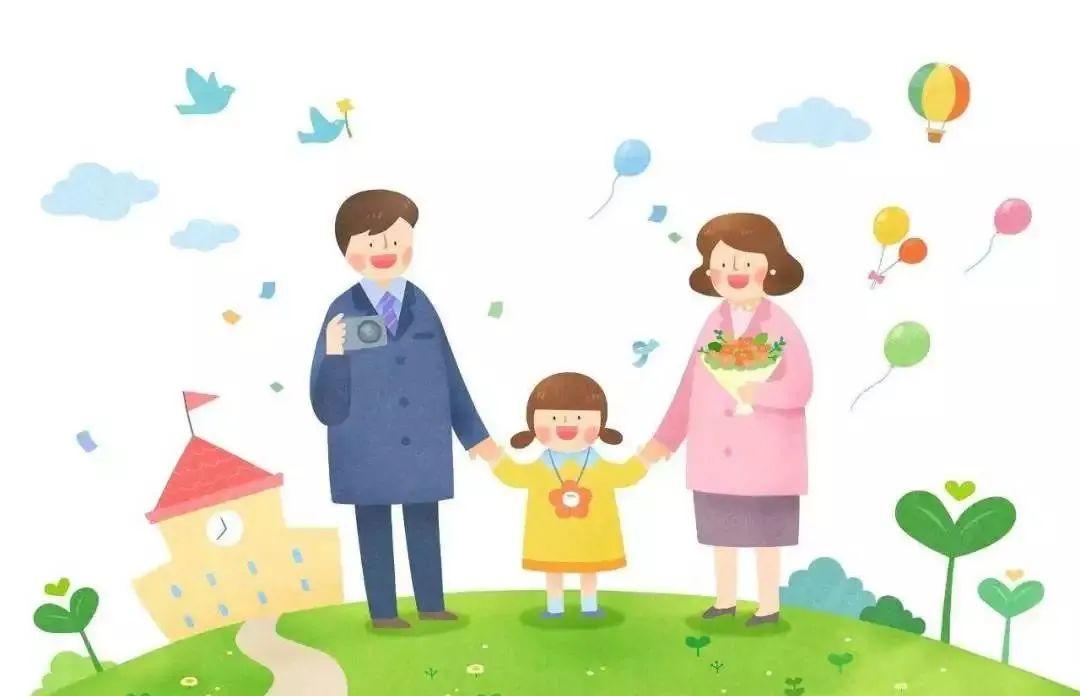 